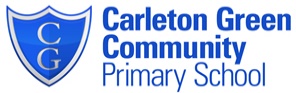 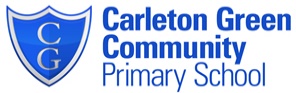 Writing GenresWriting GenresWriting GenresWriting GenresStoryPoetryNon-chronologicalInstructionsNewspaper reportsLetters / DiaryPlay ScriptsRecount PersuasiveExplanation (science)BiographyAutobiographyTexts Texts Texts Texts American Folk Tales and StoriesKubo and the two strings- The Junior Novel (GR)Isaac Newton and his apple